3 декабря - всемирный "День неизвестного солдата".

      Согласно плану воспитательной работы, с целью воспитания у учащихся уважения к защитникам Родины, чувства гордости за свой народ, отстоявший свободу и независимость Отчизны в суровые годы, а также формирования знаний о памятной дате 3 декабря в нашей школе прошли уроки, классные часы, посвященные "Дню Неизвестного солдата". Эта важная дата установлена Указом Президента РФ для увековечения памяти, воинской доблести и бессмертного подвига наших воинов. Надпись на плите, лежащей на могиле Неизвестного солдата – «Имя твое неизвестно. Подвиг твой бессмертен» - призывает помнить о тех, кто ценой своей жизни защитил Отечество, подарил нам счастье мирной жизни.
      Классные руководители  рассказали о значении этого дня, о том, что нельзя забывать о подвигах солдат, защищавших Родину. О том, что поисковые отряды до сих пор возвращают имена солдатам, принося покой родственникам, пропавших без вести. Учащиеся почтили память всех неизвестных солдат минутой молчания, защищавших Отечество, которые ценой своей жизни сберегли Родину.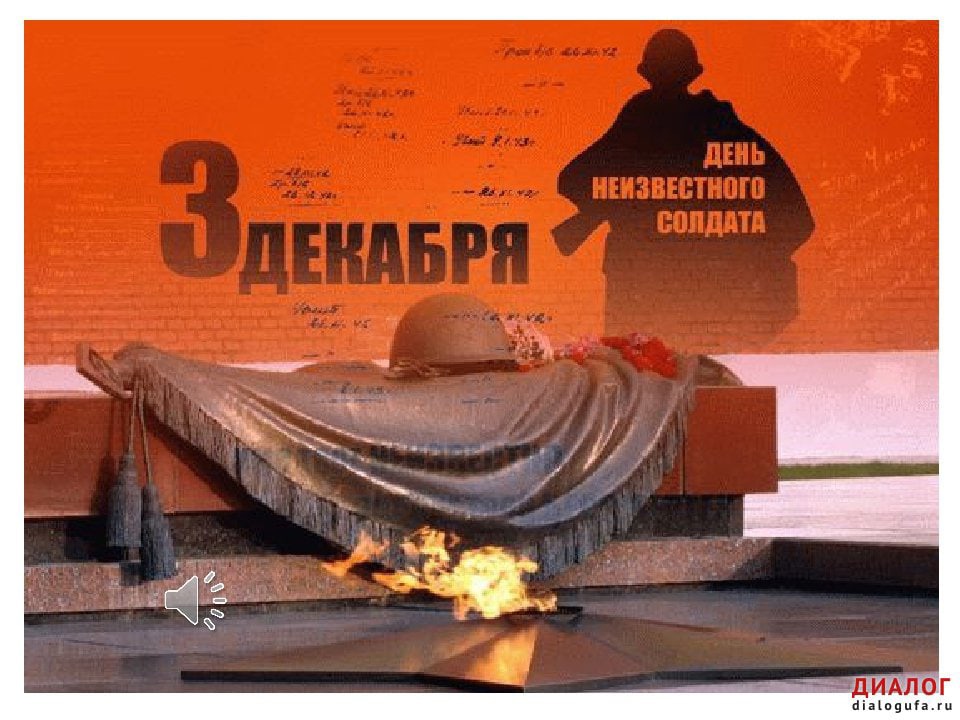 